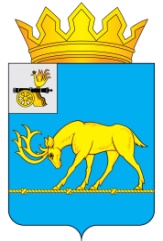 АДМИНИСТРАЦИЯ МУНИЦИПАЛЬНОГО ОБРАЗОВАНИЯ «ТЕМКИНСКИЙ РАЙОН» СМОЛЕНСКОЙ ОБЛАСТИПОСТАНОВЛЕНИЕот 02.11.2015 г. № 368                                                                                        с. ТемкиноО создании муниципального бюджетного учреждения Физкультурно-оздоровительный комплекс «Олимп» муниципального образования «Темкинский район» Смоленской областиВ соответствии с Гражданским Кодексом Российской Федерации, Федеральном законом от 12.01.1996 г. № 7 – ФЗ «О некоммерческих организациях», Порядком создания, реорганизации, изменения типа и ликвидации муниципальных учреждений, а также утверждение Уставов муниципальных учреждений и внесения в них изменений, утвержденного постановление Администрации муниципального образования «Темкинский район» Смоленской области от  30.05.2011 № 255, в связи с вводом в эксплуатацию физкультурно-оздоровительного комплекса с. Темкино,Администрация муниципального образования «Темкинский район» Смоленской области  п о с т а н о в л я е т:1. Создать муниципальное бюджетное учреждение Физкультурно-оздоровительный комплекс «Олимп» муниципального образования «Темкинский район» Смоленской  области.2. Утвердить Устав муниципального бюджетного учреждения Физкультурно-оздоровительный комплекс «Олимп» муниципального образования «Темкинский район» Смоленской  области (далее Устав), согласно приложению.3. Назначить на должность директора муниципального бюджетного учреждения Физкультурно-оздоровительный комплекс «Олимп» муниципального образования «Темкинский район» Смоленской  области Ильина Евгения Сергеевича.4. Уполномочить начальника отдела по культуре, спорту и молодежной политике Администрации муниципального образования «Темкинский район» Смоленской области Колосову Е.В. на осуществление действий, связанных с государственной регистрацией Устава и юридического лица муниципального бюджетного учреждения Физкультурно-оздоровительный комплекс «Олимп» муниципального образования «Темкинский район» Смоленской  области с правом подписи заявления о государственной регистрации и получении необходимых документов.5. Начальнику отдела по культуре, спорту и молодежной политике Администрации муниципального образования «Темкинский район» Смоленской области Колосовой Е.В. разместить Устав на официальном Интернет сайте  Администрации муниципального образования «Темкинский район» Смоленской области.6. Контроль за исполнением настоящего постановления возложить на заместителя Главы Администрации муниципального образования «Темкинский район» Смоленской области В.С. Касмачову.Исполняющий полномочияГлавы Администрациимуниципального образования«Темкинский район» Смоленской области                                         Р.В. Журавлев